December2020Christmas schedule 2020December training schedule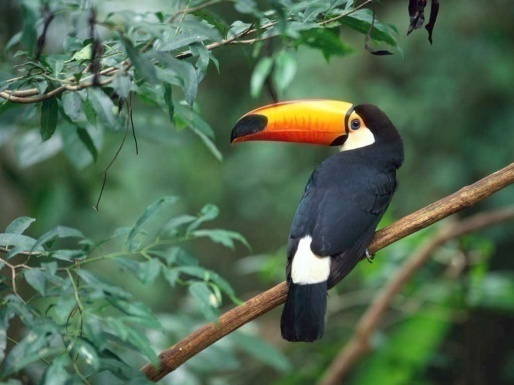 12345Normal trainingNormal trainingNormal trainingNormal TrainingNormal training6789101112Normal trainingNormal trainingNormal trainingNormal trainingNormal trainingNormal trainingNormal training13141516171819Normal trainingNormal trainingNormal trainingNormal trainingNormal trainingNormal trainingNormal training20212223242526Normal trainingNormal trainingNormal TrainingNormal TrainingNO SWIMNO SWIMNO SWIM2728293031Jan. 1Jan. 2NO SWIMNormal trainingNormal trainingNormal trainingNormal trainingNO SWIMNO SWIMJan. 3Return to normal training for groups